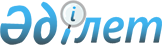 Об утверждении норм образования и накопления коммунальных отходов по Макатскому району
					
			Утративший силу
			
			
		
					Решение Макатского районного маслихата Атырауской области от 26 августа 2016 года № 47-VI. Зарегистрировано Департаментом юстиции Атырауской области 22 сентября 2016 года № 3613. Утратило силу решением Макатского районного маслихата Атырауской области от 5 мая 2023 года № 21-VІIІ
      Сноска. Утратило силу решением Макатского районного маслихата Атырауской области от 05.05.2023 № 21-VІIІ (вводится в действие по истечении десяти календарных дней после дня его первого официального опубликования).
      1. В соответствии с подпунктом 1) статьи 19-1 Экологического кодекса Республики Казахстан от 9 января 2007 года, подпунктом 15) пункта 1 статьи 6 Закона Республики Казахстан от 23 января 2001 года "О местном государственном управлении и самоуправлении в Республике Казахстан" и Приказом Министра энергетики Республики Казахстан от 25 ноября 2014 года "Об утверждении Типовых правил расчета норм образования и накопления коммунальных отходов" (зарегистрировано в реестре государственной регистрации нормативных правовых актов за № 10030) Макатский районный маслихат РЕШИЛ:
      2. 1. Утвердить нормы образования и накопления коммунальных отходов по Макатскому району согласно приложению.
      3. 2. Отменить решение районного маслихата от 13 июля 2016 года № 35-VІ "Об утверждении норм образования и накопления коммунальных отходов по Макатскому району".
      4. 3. Контроль за исполнением настоящего решения возложить на постоянную комиссию районного маслихата по вопросам экономики и бюджета, промышленности, развития предпринимательства и соблюдение законности (Б. Амангалиев).
      5. 4. Настоящее решение вступает в силу со дня государственной регистрации в органах юстиции, вводится в действие по истечении десяти календарных дней после дня его первого официального опубликования. Нормы образования и накопления коммунальных отходов по Макатскому району
      Сноска. Приложение с изменениями, внесенными решением Макатского районного маслихата Атырауской области от 17.07.2019 № 298-VI (вводится в действие по истечении десяти календарных дней после дня его первого официального опубликования).
					© 2012. РГП на ПХВ «Институт законодательства и правовой информации Республики Казахстан» Министерства юстиции Республики Казахстан
				
      Секретарь районного маслихата,председатель внеочередной V сессии

К. Исмагулов
Приложение к решению районного маслихата от 26 августа 2016 года № 47-VI
№
Объекты накопления коммунальных отходов
Расчетная единица
Годовая норма накопления коммунальных отходов м3 
на 1 расчетную единицу
1
Домовладения благоустроенные и неблагоустроенные
1 житель
1,2
2
Общежития, интернаты, детские дома, дома престарелых и т.п.
1 место 
0,7
3
Гостиницы, санатории, дома отдыха
1 место 
0,93
4
Детские сады, ясли
1 место
1,5
5
Учреждения, организации, офисы, конторы, сбербанки, отделения связи
1 сотрудник
3,0
6
Поликлиники
1 посещение
3,0
7
Больницы, прочие лечебно-профилактические учреждения
1 койко-место
3,9
8
Школы и другие учебные заведения
1 учащийся
0,5
9
Рестораны, кафе, учреждения общественного питания
1 посадочное место
2,3
10
Театры, кинотеатры, концертные залы, ночные клубы, казино, залы игровых автоматов
1 посадочное место
0,2
11
Музеи, выставки
1 м2 общей площади
0,2
12
Продовольственные магазины
1 м2 торговой площади
0,8
13
Промтоварные магазины, супермаркеты
1 м2 торговой площади
0,8
14
Рынки, торговые павильоны, киоски, лотки
1 м2 торговый площади
3,9
15
Оптовые базы, склады продовольственных товаров
1 м2 общей площади
1,5
16
Дома быта:обслуживания населения
1 м2 общей площади
3,9
17
Вокзалы, автовокзалы, аэропорты
1 м2 общей площади
0,5
18
Аптеки
1 м2 торговый площади
0,25
19
Автостоянки, автомойки, АЗС, гаражи
1 машино-место
4,04
20
Автомастерские
1 работник
0,3
21
Парикмахерские, косметические салоны
1 рабочее место
0,36
22
Прачечные, химчистки, ремонт бытовой техники, швейные ателье
1 м2 общей площади
0,25